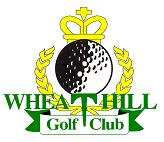  MINUTES OF THE WHEATHILL GOLF CLUB PLAYING COMMITTEE MEETING, WEDNESDAY 12th APRIL 2017 IN THE CLUBHOUSEPRESENT:	Gunnar Ovland           GO   	Club Captain				ChairmanCharlie Anderson        CA	Club Vice-Captain			Secretary	Dave Kerswell		DK      Captain Avalon CChris Whyntie             CW     Captain Avalon A, Competition & handicap sec.Paul Hardie                  PH      Captain Avalon BGeorge Hunter            GH       Captain 3 Counties ASean O’Neill               SO       Captain Seniors AvalonJudith Rowsell            JR        Asst. Competition & Handicap SecretaryIntroduction  GO: Welcome to April’s players meeting.Apologies            Bill BurnettMinutes of the Last Meeting on 8th March 2017The minutes of the last meeting were accepted as correct, proposed by CW, seconded by PH. Matters Arising										Changing the format of the Team challenge trophy.GO: The proposal to re-introduce a twice yearly Team Captains’ Challenge, where the aggregate score of the two events determines the winner, was unanimously agreed by the Main Committee on the 22nd March. The new format will be implemented from 2018, provisional dates: 28th April & 22nd September. The so called “Team-Trials” may continue at the discretion of the team captains, but no date will be entered in the diary.Action: CLOSEDEntry fees for men’s medal and Stableford, clarify the 5% pro shop share?The Pro-shop has always taken 5% of the entry fee for the Men’s section and not from the Ladies or Seniors. This was discussed with Andrew, and he remained adamant that it will remain the same. Post meeting: The matter has now been closed by the Main Committee.Action: CLOSEDWinter mats SSSThe management’s proposal was initially rejected by the HC Committee on the grounds that the proposal was not in accordance with CONGU rules.The Main Committee wanted clarification from the SGU on the legality of the proposal, and whether it could be classed as a local rule for restricted Wheathill use only, starting next year. Andrew is investigating, and the matter will be pursued by the Main Committee.Action: CLOSEDMarkers name on scorecards.Andrew has heard from the SGU, has said no one should be disqualified by not putting the markers name on the scorecard. Andrew said that the next batch of scorecards will have the markers name on. Judith mentioned that they were not disqualified from the competition only from receiving any prize money. SO said the seniors did not want the change. GO said the seniors can’t decide, the main committee will welcome the markers name being on the next printed cards. The matter is in hand with the Main Committee’Action: CLOSEDSec Report & Correspondence   I Would like to add to the Captains report, regarding the Captain v Vice-Captain challenge day, thank you Gunnar for taking the defeat very well, the result was never in doubt. I do say this jokily, but as the format stands, my hands were tied to select members who deserve to be included. Averaging 16.3 per member’s handicap, I was always looking for high handicap players (allegedly, some were bandits). It doesn’t encourage members to reduce their handicaps if these types of competitions are not open to them. Maybe before next year we could reward the members who has been playing well, entering medals and stablefords, therefore reducing their handicaps, perhaps seed for thought for later in the year.GO: The competition was created by Pete Dunford and Marion Ramsay in 2005 and the format has changed several times since then without the PD & MR being consulted.CA: I have spoken to Pete about it and he said he doesn’t agree with the present format.CW: Chris Hyldon changed it in his captains year, as did Mike Roberts in 2015GO: Consult with Pete and Marion about any future changes.Club Captain’s ReportThe weather has been a little bit up & down (mostly up) since our last meeting, and the mixed friendly against Cricket St.Thomas was called off due to poor weather prospects; this annual fixture will hopefully be rescheduled later in the year.A very successful quiz-night on the 11th of March was presided over by our resident quiz-master Andrew, who as usual, was on tremendous form.On Saturday 18th March, the annual rivalry match between the Captains’ team & Vice Captains’ team took place.  A very close contest, where the Captains’ team was narrowly beaten, as the two lowest scores to be deducted went in favour of the Vice Captains’ team – Congratulations.Congratulations must also go to Gin & Joan for winning the Hardy Plate – 2 up, very well done.Everyone I talk to is very complimentary about the state of the course, although the greens are at present a bit fluffy (to say the least), but this will no doubt be rectified once the sand has settled and the greens can be properly cut.Competitions & Handicap Secretary Report CW : The winter plate final has now been played and has been won by Gin Steward and Joan Stone, the final of the blades has also taken place and was won by Sean & Lynn O’Neill.Team Captains Reports Avalon A: CW: Since the last meeting we have had one match away to Orchardleigh winning 3-2, we have the return match on 22nd April and we’re top of the league. In the Mockeridge Cup, Nigel Stone & Tom Becks played well with a score of 36 points.Avalon B: PH: We have played 2 matches so far this season & one match to be re-arranged due to poor weather conditions. It will now be played on 10th June. We then went to Cannington on Sunday 2nd April , where we had a disappointing result losing 4-1 (10-3), although the score line flatters the home side. Last Saturday 8th April, we hosted Burnham & Berrow who came to Wheathill boasting two 5-0 victories so far this season. We achieved a credible draw with 2 of our matches going against us on the 18th. In the Mockeridge cup, Colin & Mark Davis enjoyed their walk around the course, let’s say well behind the overall winners from Taunton Aivary winning easily with a total of 46 points.  Avalon C: DK: After starting our season opener at home against Mendip, we were happy to come away with a win to start the season. The course played well for the time of the year. The captain of Mendip (Ian) was good company. A good time was had by all and we are looking forward to our next game against Cannington. The Mockeridge cup at Cricket St. Thomas was a very enjoyable day and well organized, unfortunately the only thing that went wrong was we didn’t win.3 Counties A: GH: We have played one game, lost to Folke 3-2.3 Counties B: BB: No team report. (no games played yet) Avalon Seniors: SO: No team report, looking forward to our first match against Stockwood Vale on 24th April.A.O.B StartersCA: Gin Stewart had mentioned that it has been customary for the men to start the ladies’ competitions, and for the ladies to start the men’s competitions.CW: said Howard has been starting the women competitions so far.CA: said it shouldn’t have to rely on one person all the time.PH: said he won’t mind starting the forthcoming mixed match (Judith Rowsell) on 1st May, if he has no other commitments.CW: said he would be available to start the lady’s competition on the 4th June.(Ladies’ Maryland Classic)GO wished tol volunteer for Ladies’ Invitation Day, 16th May.Action: CLOSEDFinancial statementJR submitted the men’s financial funds sheet to CA for March/April for the Stableford and Medal competitions. A copy will be attached to these minutes and will be placed on the notice board next month.Action: CLOSEDSomerset BowlCW: The men’s team in the Somerset Bowl competition have had a walk-over in the first round and will play Bath or Kingweston in the next round. Also, the Seniors have had a walk-over in their competition.Action: CLOSEDArea outside the ClubhouseDK: Who was responsible for the surplus of stone outside the main door to the clubhouse.GO: The first load of chippings was the wrong size and was off loaded before anyone had a chance to check the load. The load with subsequently spread and levelled, but the size of the chippings posed quite a hazard to walk on. A layer of grit was then applied before the proper sized chippings were added on top. The area from the corner of the building to the entrance will be covered by slabs. This item is really for the Main Committee to discuss.Action: CLOSEDExtending play-by dates for competitionsPH: asked  CW if play-by dates for Club competitions could be extended due to the poor weather conditions last month.CW: The dates will be revised for extending, and larger printed replacement sheets will be placed on the notice board after the first rounds have been played.Action: CLOSEDMeeting closed 7.07pmDate of next meeting – Wednesday 10th May 2017Signed	:							Date: